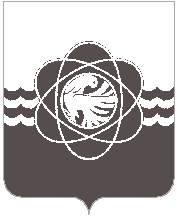 8 внеочередной сессии  пятого созываот  26.12.2019 № 61Руководствуясь главой 8 Жилищного кодекса Российской Федерации, в соответствии со ст. 26 Устава муниципального образования «город Десногорск» Смоленской области,  Десногорский городской Совет, на основании материалов, представленных комиссией по формированию цен, тарифов и надбавок на услуги муниципальных организаций, учитывая рекомендации постоянных депутатских комиссий, Десногорский городской СоветР Е Ш И Л:Приложение № 2 к решению Десногорского городского Совета от 12.12.2016 № 271 «Об утверждении Положения о расчете размера платы за пользование жилым помещением (платы за наем) для нанимателей жилых помещений по договорам социального найма и договорам найма жилых помещений государственного или муниципального жилищного фонда муниципального образования «город Десногорск» Смоленской области и коэффициента соответствия платы для нанимателей» изложить в новой редакции согласно приложению к настоящему решению. 2. Настоящее решение вступает в силу с 01 января 2020 года.3. Настоящее решение опубликовать в газете «Десна».Приложениек решению Десногорского                                                                                                          городского Совета                                                                                                            от 26.12.2019 № 61                                                                                                                                       Приложение № 2 к решению Десногорского                                                                                                          городского Совета                                                                                                              от 12.12.2016 № 271Коэффициент соответствия платы для нанимателейО внесении изменений в Приложение № 2 к решению Десногорского городского Совета от 12.12.2016 № 271 ПредседательДесногорского городского Совета                          А.А.ТерлецкийГлава    муниципального   образования«город Десногорск» Смоленской области                                       А.Н. Шубин№п/пВиды благоустройства многоквартирных жилых домовКоэффициент соответствия платы для нанимателей1.Для многоквартирных капитальных жилых домов, имеющих все виды благоустройства, включая лифты и мусоропроводы0,23612.Для многоквартирных капитальных жилых домов, имеющих все виды благоустройства, включая мусоропроводы, кроме лифтов0,23613.Для многоквартирных капитальных жилых домов, имеющих все виды благоустройства, кроме лифтов и мусоропроводов, коттедж № 6 4 мкр.0,22324.Для общежитий, имеющих все виды благоустройства, кроме лифтов и мусоропроводов (при покомнатном заселении)0,2232